Тест школьной зрелости Керна-Йирасека Тест Керна – Йиерасека был предложен Я. Йирасеком как модификация существующей методики А. Керна и получил объединенное название. В 1978 г. графический тест Керна—Йирасека впервые опубликован на русском языке, однако массовое применение получил лишь спустя 6-10 лет. Исключительная простота тестирования, максимальная доступность сделали его любимым инструментом не только среди психологов, но и учителей, и даже воспитателей детских садиков.Тест состоит из трех заданий. Первое задание - рисование мужской фигуры по памяти, второе - срисовывание письменных букв, третье - срисовывание группы точек. Может применяться как в группе, так и индивидуально. Все три задачи данного графического теста направлены на определение развития тонкой моторики руки и координации зрения и движений руки. Эти умения необходимы в школе для овладения письмом. Кроме того, тест позволяет определить в общих чертах интеллектуальное развитие ребенка (рисунок мужской фигуры по памяти).Задания "срисовывание письменных букв" и "срисовывание группы точек" выявляют умение ребенка подражать образцу. Это умение также необходимо в школьном обучении. Субтесты также позволяют определить, может ли ребенок сосредоточенно, не отвлекаясь, работать некоторое время над не очень привлекательным для него заданием. Йерасек подчёркивает, что результат тестового испытания можно рассматривать как основание для заключения о школьной зрелости и нельзя интерпретировать как школьную незрелость (например, бывают случаи, когда способные дети схематично рисуют человека, что существенно отражается на полученном им суммарном балле).Автор теста отмечает также ограниченность методики в связи с не использованием невербальных субтестов, позволяющих сделать заключение о развитии логического мышления (тест школьной зрелости в основном позволяет судить о развитии сенсомоторики).Инструкция. Ребёнку (группе детей) предлагают бланк теста. На первой стороне бланка должны содержаться данные о ребёнке и оставлено свободное место для рисования мужской фигуры, на обороте в верхней левой части помещён образец письменных букв, а в нижней части - образец группы точек. Правая часть этой стороны листа оставлена свободной для воспроизведения образцов ребёнком. Карандаш перед испытуемым кладут так, чтобы он был на одинаковом расстоянии от обеих рук (в случае, если ребёнок окажется левшой, экспериментатор должен сделать соответствующую запись в протоколе). Бланк кладётся перед ребёнком чистой стороной.Тест Керна - ЙирасекаЗадание 1. Нарисовать дядю (мужчину)Инструкция к заданию №1. «Здесь (показывают каждому ребёнку) нарисуй какого-нибудь мужчину. Так как сможешь». Больше никаких пояснений, помощи или привлечения внимания к ошибкам и недостаткам рисунка не допускается. Если дети всё же начнут расспрашивать, как рисовать, экспериментатор всё равно должен ограничиться одной фразой: «Рисуй так, как сможешь». Если ребёнок не приступает к рисованию, то следует подойти к нему и подбодрить, например, сказать: «Рисуй, у тебя всё получится». Иногда ребята задают вопрос, нельзя ли вместо мужчины нарисовать женщину, в этом случае надо ответить, что все рисуют мужчину и им тоже надо рисовать мужчину. Если ребёнок уже начал рисовать женщину, то следует разрешить дорисовать её, а затем попросить, чтобы он нарисовал рядом ещё и мужчину. Следует иметь в виду, что бывают случаи, когда ребёнок категорически отказывается рисовать мужчину. Такой отказ может быть связан с неблагополучием в семье ребёнка, когда отца либо вообще нет в семье, либо он есть, но от него исходит какая-либо угроза. По окончании рисования фигуры человека детям говорят, чтобы они перевернули лист бумаги на другую сторону.Нарисовать мужчину просят детей, для того, чтобы можно было увидеть ноги человеческой фигуры, оценить, как ребенок соблюдает пропорции при рисовании человека. Важно обратить внимание на то, как ребенок рисует детали, лицо, элементы одежды. Во время рисования недопустимо поправлять ребенка ("ты забыл нарисовать уши”), взрослый молча наблюдает. Оценка1 балл: нарисована мужская фигура (элементы мужской одежды), есть голова, туловище, конечности; голова с туловищем соединяется шеей, она не должна быть больше туловища; голова меньше туловища; на голове – волосы, возможен головной убор, уши; на лице – глаза, нос, рот; руки имеют кисти с пятью пальцами; ноги отогнуты (есть ступня или ботинок); фигура нарисована синтетическим способом (контур цельный, ноги и руки как бы растут из туловища, а не прикреплены к нему.2 балла: выполнение всех требований, кроме синтетического способа рисования, либо если присутствует синтетический способ, но не нарисованы 3 детали: шея, волосы, пальцы; лицо полностью прорисовано.3 балла: фигура имеет голову, туловище, конечности (руки и ноги нарисованы двумя линиями); могут отсутствовать: шея, уши, волосы, одежда, пальцы на руках, ступни на ногах.4 балла: примитивный рисунок с головой и туловищем, руки и ноги не прорисованы, могут быть в виде одной линии.5 баллов: отсутствие четкого изображения туловища, нет конечностей; каракули.Задание 2. Скопировать образецИнструкция к заданию №2. «Посмотри, здесь что-то написано. Ты ещё не умеешь писать, но попробуй, может быть, у тебя получится точно так же. Хорошенько посмотри, как это написано, и вот здесь, рядом, на свободном месте напиши так же». Предлагается скопировать фразу ("Я ем суп", "Ей дан чай" и т.п.) написанную письменными буквами. Если какой-нибудь ребёнок неудачно угадает длину фразы и одно слово не поместиться в строчке, следует обратить внимание на то, что можно написать это слово выше или ниже. Следует иметь в виду, что встречаются дети, которые уже умеют читать письменный текст, и тогда они, прочитав, предложенную им фразу, пишут её печатными буквами. В этом случае необходимо иметь образец иностранных слов, также написанных письменными буквами.Многие родители думают, что это задание направлено на то, чтобы проверить, может ли ребенок писать письменными буквами, но это не так. Тест направлен на выявление умения копировать, выдерживать пропорции, видеть строчку, выделать отдельные слова. Дается образец, необходимо написать точно так же. Например: Ей дан чай.Оценка
1 балл: хорошо и полностью скопирован образец; буквы могут быть несколько больше образца, но не в 2 раза; первая буква – заглавная; фраза состоит из трех слов, их расположение на листе горизонтально (возможно небольшое отклонение от горизонтали).2 балла: образец скопирован разборчиво; размер букв и горизонтальное положение не учитывается (буква может быть больше, строчка может уходить вверх или вниз).3 балла: надпись разбита на три части, можно понять хотя бы 4 буквы.4 балла: с образцом совпадают хотя бы 2 буквы, видна строка.5 баллов: неразборчивые каракули, чирканье.Примечание. Тест показывает, насколько ребенок готов к обучению письму, видит ли он строку, отдельные слова.Задание 3. Срисовать точки с образцаИнструкция к заданию №3. «Посмотри, здесь нарисованы точки. Попробуй вот здесь, рядом, нарисовать точно так же». При этом нужно показать, где ребёнок должен рисовать, поскольку следует считаться с возможным ослаблением концентрации внимания у некоторых детей. Во время выполнения ребятами заданий необходимо следить за ними, делая при этом краткие записи об их действиях. В первую очередь обращают внимание на то, какой рукой рисует будущий школьник – правой или левой, перекладывает ли он во время рисования карандаш из одной руки в другую. Отмечают также, вертится ли ребёнок слишком много, роняет ли карандаш и ищет его под столом, начал ли рисовать, несмотря на указания, в другом месте или вообще обводит контур образца, желает ли убедиться в том, что рисует красиво и т. д.В образце 10 точек находятся на ровном расстоянии друг от друга по вертикали и по горизонтали: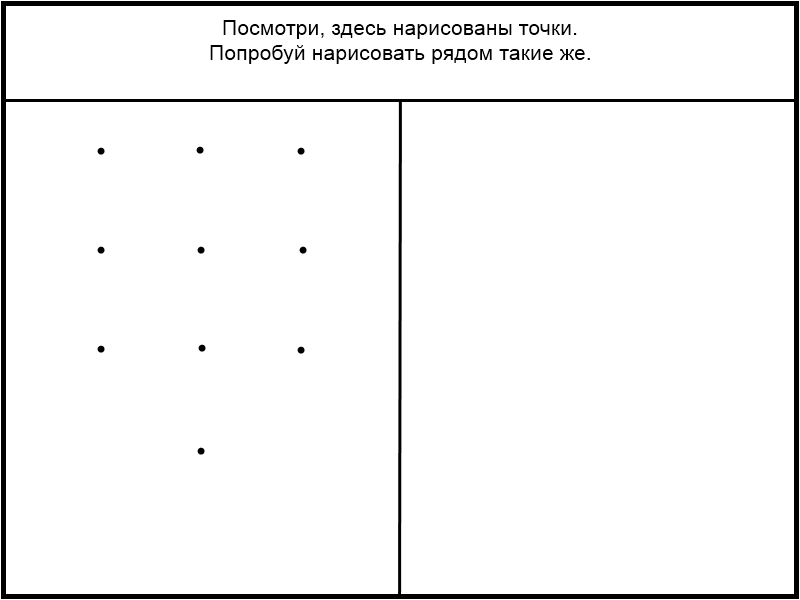 Оценка1 балл: точное копирование образца, допускаются небольшие отклонения от строчки или столбца, уменьшение рисунка, недопустимо увеличение.2 балла: количество и расположение точек соответствуют образцу, допускается отклонение до трех точек на половину расстояния между ними; точки могут быть заменены кружками.3 балла: рисунок в целом соответствует образцу, по высоте или ширине не превосходит его больше, чем в 2 раза; число точек может не соответствовать образцу, но их не должно быть больше 20 и меньше 7; допустим разворот рисунка даже на 180 градусов.4 балла: рисунок состоит из точек, но не соответствует образцу.5 баллов: каракули, чирканье.Подведение итоговПосле оценки каждого задания все баллы суммируются. Если ребенок набрал в сумме по всем трем заданиям:3-6 баллов – у него высокий уровень готовности к школе;7-12 баллов – средний уровень;13-15 баллов – низкий уровень готовности, ребенок нуждается в дополнительном обследовании интеллекта и психического развития. Опросник ориентировочного теста школьной зрелостиСубтест проводится индивидуально. Каждый вопрос зачитываются только один раз. Экспериментатору необходимо следить за своей речью, она должна быть доброжелательной и чёткой, чтобы исключить непонимание ребёнком вопроса. Нельзя допускать наводящих вопросов, исправлять, если ребёнок отвечает неправильно, дополнительно побуждать к более полному ответу. Необходимые исключения из этого требования специально оговорены в ключе к тесту.Инструкция к вербальному субтесту: «Сейчас я буду задавать тебе вопросы о самых разных вещах, с которыми ты, конечно, знаком, и поэтому сможешь мне о них рассказать. Слушай вопрос первый...»1. Какое животное больше — лошадь или собака?Лошадь = 0 баллов, неправильный ответ = — 5 баллов.2. Утром вы завтракаете, а днем ... Обедаем. Мы едим суп, мясо = 0 баллов. Ужинаем, спим и другие ошибочные ответы = — 3 балла.3. Днем светло, а ночью ... Темно = 0 баллов, неправильный ответ = — 4 балла.4. Небо голубое, а трава ...Зеленая = 0 баллов, неправильный ответ = — 4 балла.5. Черешни, груши, сливы, яблоки — это ...?Фрукты = 1 балл, неправильный ответ = — 1 балл.6. Почему раньше, чем пройдет поезд вдоль пути, опускается шлагбаум?Чтобы поезд не столкнулся с автомобилем. Чтобы никто не попал под поезд (и т.д.) = 0 баллов, неправильный ответ = — 1 балл.7. Что такое Москва, Ростов, Киев?Города = 1 балл. Станции = 0 баллов. Неправильный ответ = — 1 балл.8. Который час показывают часы (показать на часах)?Хорошо показано = 4 балла. Показаны только четверть, целый час, четверть и час правильно = 3 балла. Не знает часов = 0 баллов.9. Маленькая корова — это теленок, маленькая собака — это ..., маленькая овечка — это ...?Щенок, ягненок = 4 балла, только один ответ из двух = О баллов. Неправильный ответ = — 1 балл.10. Собака больше похожа на курицу или на кошку? Чем похожа, что у них одинакового?На кошку, потому что у них 4 ноги, шерсть, хвост, когти (достаточно одного подобия) = 0 баллов. На кошку (без приведения знаков подобия) = — 1 балл. На курицу = — 3 балла.11. Почему во всех автомобилях тормоза?Две причины (тормозить с горы, затормозить на повороте, остановить в случае опасности столкновения, вообще остановиться после окончания езды) = 1 балл. 1 причина = 0 баллов. Неправильный ответ (например, он не ехал бы без тормозов) = — 1 балл.12. Чем похожи друг на друга молоток и топор?Два общих признака = 3 балла (они из дерева и железа, у них рукоятки, это инструменты, можно ими забивать гвозди, с задней стороны они плоские). 1 подобие = 2 балла. Неправильный ответ = 0 баллов.13. Чем похожи друг на друга белка и кошка?Определение, что это животные или приведение двух общих признаков (у них по 4 лапы, хвосты, шерсть, они умеют лазить по деревьям) = 3 балла. Одно подобие 2 балла. Неправильный ответ = 0 баллов.14. Чем отличаются гвоздь и винт? Как бы ты узнал их, если бы они лежали здесь перед тобой?У них есть разные признаки: у винта нарезка (резьба, такая закрученная линия, вокруг зарубки) т 3 балла. Винт завинчивается, а гвоздь забивается, или у винта — гайка = 2 балла. Неправильный ответ = 0 баллов.15. Футбол, прыжки в высоту, теннис, плавание — это ...?Спорт, физкультура = 3 балла. Игры (упражнения), гимнастика, состязания = 2 балла. Неправильный ответ = 0 баллов.16. Какие ты знаешь транспортные средства?Три наземных транспортных средства, самолет или корабль = 4 балла. Только три наземных транспортных средства или полный перечень, с самолетом или с кораблем, но только после объяснения, что транспортные средства — это то, на чем можно куда-нибудь передвигаться = 2 балла. Неправильный ответ = 0 баллов.17. Чем отличается старый человек от молодого? Какая между ними разница?Три признака (седые волосы, отсутствие волос, морщины, уже не может так работать, плохо видит, плохо слышит, чаще бывает болен, скорее умрет, чем молодой) = 4 балла. 1 или 2 различия = 2 балла. Неправильный ответ (у него палка, он курит и т.д.) = 0 баллов.18. Почему люди занимаются спортом?Две причины (чтобы быть здоровыми, закаленными, сильными, чтобы они были подвижнее, чтобы держались прямо, чтобы не были толстыми, они хотят добиться рекорда и т.д.) = 4 балла. Одна причина = 2 балла. Неправильный ответ (чтобы что-нибудь уметь) = 0 баллов.19. Почему это плохо, когда кто-нибудь уклоняется от работы?Остальные должны на него работать (или другое выражение того, что вследствие этого несет ущерб кто-нибудь другой). Он ленивый. Мало зарабатывает и не может ничего купить = 2 балла. Неправильный ответ = 0 баллов.20. Почему на конверт нужно приклеивать марку?Так платят за пересылку, перевозку письма = 5 баллов. Тот, другой, должен был бы уплатить штраф = 2 балла. Неправильный ответ = 0 баллов. После проведения опроса подсчитываются результаты по количеству баллов, достигнутых по отдельным вопросам. Количественные результаты данного задания распределяются по пяти группам:1 группа — плюс 24 и более;2 группа — плюс 14 до 23;3 группа — от 0 до 13;4 группа — от минус 1 до минус 10;5 группа — менее минус 11.По классификации положительными считаются первые три группы. Дети, набравшие число баллов от плюс 24 до плюс 13, считаются готовыми к школьному обучению.